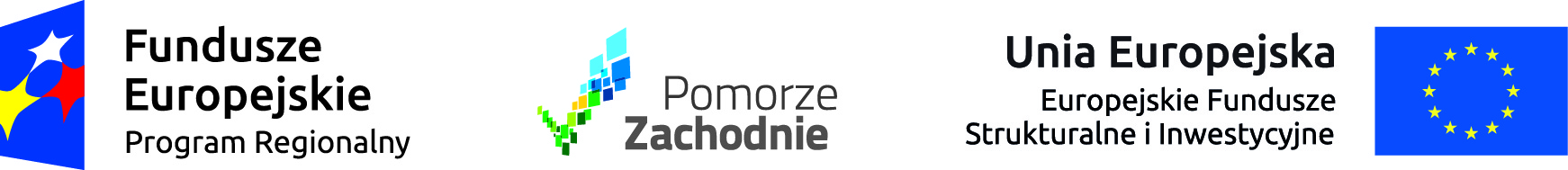 LISTA DOKUMENTÓW PROGRAMOWYCH, Z KÓRYMI NALEŻY SIĘ ZAPOZNAĆDOTYCZY KANDYDATÓW W RAMACH DZIEDZIN:Infrastruktura rozwoju gospodarczegoTworzenie, rozwój i wdrożenie technologii i innowacji w zakresie B+ROdnawialne źródła energiiInfrastruktura ochrony przyrodyPomoc publicznaElektrotechnika, teletechnikaElektronikaBudownictwo kubaturoweRegionalny Program Operacyjny Województwa Zachodniopomorskiego 2014-2020 http://www.rpo.wzp.pl/o-programie/poznaj-program-regionalny-i-jego-zasady/regionalny-program-operacyjny-wojewodztwa-zachodniopomorskiego-2014-2020Szczegółowy Opis Osi Priorytetowych Regionalnego Programu Operacyjnego Województwa Zachodniopomorskiego 2014-2020 http://www.rpo.wzp.pl/o-programie/poznaj-program-regionalny-i-jego-zasady-0Regulamin konkursu wraz z załącznikami - Działanie 1.10 http://www.rpo.wzp.pl/skorzystaj/nabory/110-tworzenie-i-rozbudowa-infrastruktury-na-rzecz-rozwoju-gospodarczegoRegulamin naboru  wraz z załącznikami - Działanie 1.1 http://www.rpo.wzp.pl/skorzystaj/nabory/11-projekty-badawczo-rozwojowe-przedsiebiorstw-typ-1-male-projekty-brWytyczne horyzontalne Ministerstwa Infrastruktury i Rozwoju https://www.mir.gov.pl/strony/zadania/fundusze-europejskie/wytyczne/wytyczne-na-lata-2014-2020/#Wytyczne programowe RPO WZ 2014-2020  http://www.rpo.wzp.pl/o-programie/zapoznaj-sie-z-wytycznymi-programowymi